American LiteratureUnit 3: The Rise of Realism 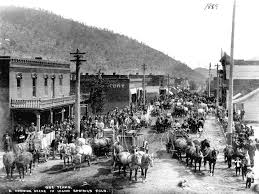 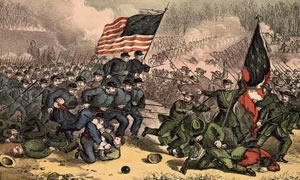 “The Rise of Realism” (Arpin) Excerpt from “Narrative of the Life of Frederick Douglass” (Douglass)“An Occurrence at Owl Creek Bridge” (Bierce)“A Pair of Silk Stockings” (Chopin)